I jornada CULTURAL del españolUna mirada hacia el siglo XXI14 de marzo de 2015El próximo sábado 14 de marzo de 2015 tendrá lugar la I Jornada Cultural del Español organizada conjuntamente por la Consejería de Educación de la embajada de España en Bélgica, Países Bajos y Luxemburgo de la Embajada de España y los Departamentos de Filología Española y de Traducción, Interpretación y Comunicación de la Universidad de Gante. Los objetivos de esta primera jornada consisten en propiciar un espacio de reflexión y debate sobre los primeros años del siglo XXI en relación con distintas manifestaciones culturales (literatura, teatro, sociedad, cine y turismo). Estas son las distintas intervenciones incluidas en el programa de la jornada:-  Escribir hoy para apropiarse del mañana     (Dª. María Teresa Navarrete, Universidad de Gante)-  Poéticas y política en la dramaturgia contemporánea hispanoamericana    (Dª. Laura Alonso, Universidad de Gante)-  Últimas direcciones en la novela española: mercado e industria editorial   (D. Pablo Valdivia, Universidad de Amsterdam)-  Turismo y crisis     (D. Felipe Formariz, Consejero de Turismo / Embajada de España)-  El cine español del siglo XXI    (D. Alberto colorado, Instituto Cervantes de Utrecht)La clausura de la jornada incluirá una actuación musical (Martín López Muro).Los destinatarios de esta jornada son todas aquellas personas interesadas en el idioma español y la cultura de los países de lengua española, los profesores de español, los estudiantes de español, los miembros de asociaciones culturales, etc. El coste de la inscripción es de 35 euros e incluye la comida y bebidas de la jornada. Para más información sobre el programa completo de la jornada y sobre el modo de inscripción, pinche aquí: programa / cartelLugar de celebración:Facultad de Letras de la Universidad de GanteBlandijnberg 2 — 9000 GentFecha y horario:Sábado 14 de marzo de 20159:00-17:00Más información:lidia.fernandezpereda@ugent.bejoseangel.pina@mecd.eshttp://www.mecd.gob.es/belgica/Inscripción: https://congres.ugent.be/JCCE2015/ 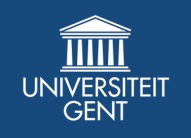 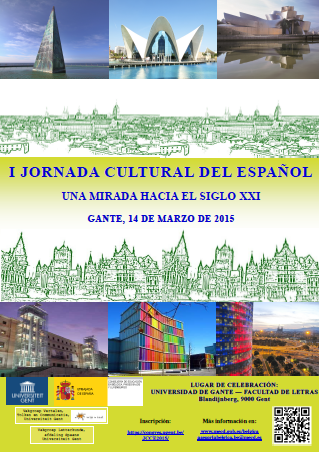 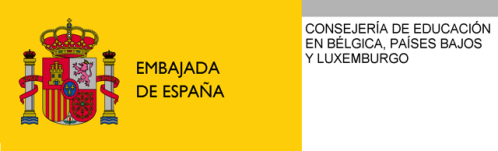 